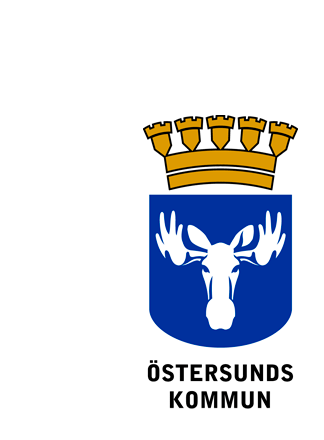 NORRA SKOLANF-klass - åk 6fritidshem/klubb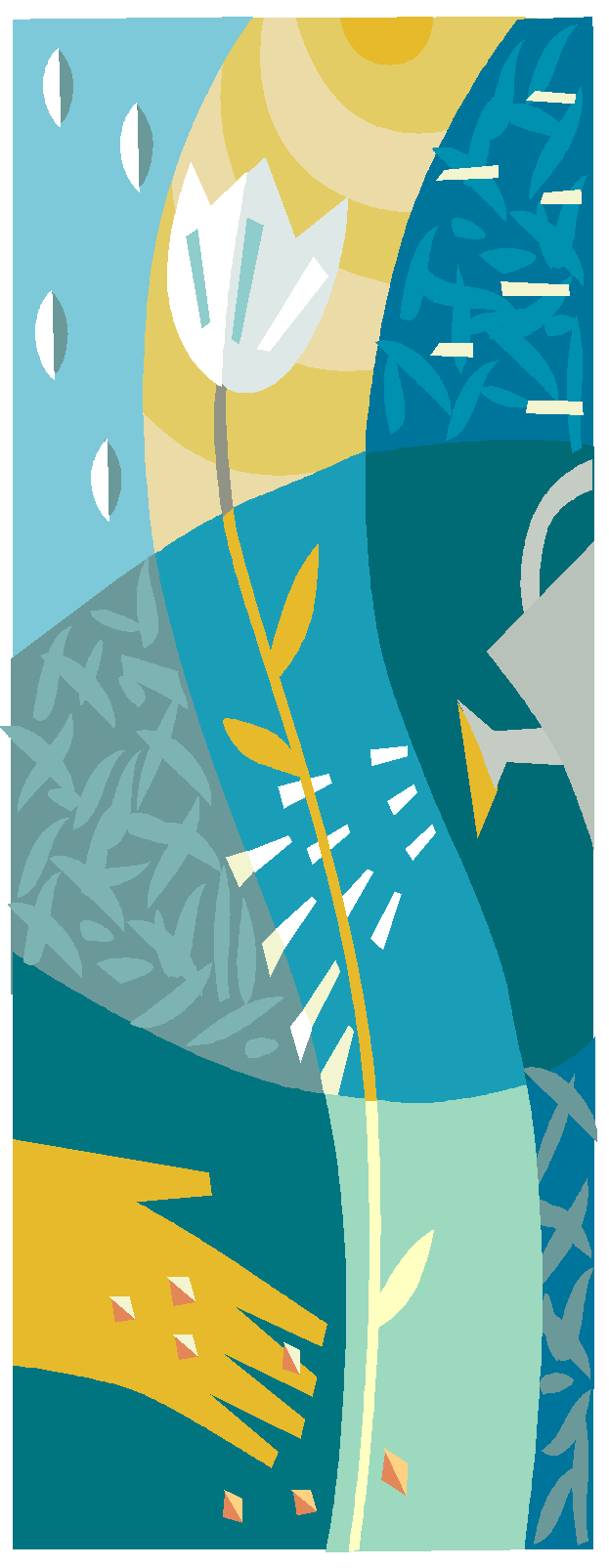                LOKALELEVHÄLSOPLAN2020-2021Innehållsförteckning1.  Elevhälsa						32.  Ansvar							33.  Organisation						44.  Representanter EHT 				45.  Beskrivning yrkeskompetens			5____________________________________________Bilagor1.  Rutin arbete med särskilt stöd	2.  Enkel kartläggning (arbetslag)1.  Elevhälsa”Arbetet med elevhälsa bör i stor utsträckning vara förebyggande och ha en hälsofrämjande inriktning””En samlad elevhälsa ska omfatta medicinska, psykologiska, psykosociala och specialpedagogiska insatser.”Elevhälsan ska stödja elevernas utveckling mot målen.”SkollagenArbetsmiljö3 § Utbildningen ska utformas på ett sådant sätt att alla elever tillförsäkras en skolmiljö som präglas av trygghet och studiero.Skollagen 5 kapPlan mot kränkande behandlingHuvudmannen ska se till att det varje år upprättas en plan med en översikt över de åtgärder som behövs för att förebygga och förhindra kränkande behandling/diskriminering, av elever. Planen ska innehålla en redogörelse för vilka av dessa åtgärder som avses att påbörjas eller genomföras under det kommande året. En redogörelse förhur de planerade åtgärderna har genomförts ska tas in i efterföljande årsplan. Skollagen 6 kapElevnärvaroElevnärvaron följs upp två gånger per termin och vid förekommande fall vid behov och redogör för i EHT. I EHT sker en tvärprofessionell analys och bedömning av evökad frånvaro, för att väga in flera faktorer såsom social och psykisk hälsa. Ofta är det flera kompetenser och insatser som måste samverka för att vi på bästa sätt ska kunna möta ert behov. Hälsofrämjande ANDT-arbete i skolanANDT i skola är prioriterat i kommunens drogförebyggande arbete (ANDT står för alkohol, narkotika, dopning och tobak). Alla grundskolor inom Östersunds kommun, ska ha en drogpolicy.. I den står det bland annat om vilken lagstiftning skolan ska följa inom området och vilka regler som gäller i skolans verksamheter.Alla grundskolor i Östersunds kommun ska ha en utsedd ANDT-samordnare i personalgruppen eller inom EHT. Denna ansvarar tillsammans med rektor för kontakt med kommunens drogsamordnare, polisen m fl.Vision Kunskap med lustfyllt lärande, där alla lyckasSyfteFrämja elevers hälsa genom att: tidigt reagera på och vidta åtgärder vid elevers behov av anpassning, särskild anpassning eller behov av särskilt stöd. MålEleverna känner sig trygga, trivs och utvecklas utifrån sina förutsättningar2.  AnsvarRektorHar det övergripande ansvaret för att elevhälsoarbetet säkerställs enligt lagar, rutiner och riktlinjerSpecialpedagogAnsvarar för att besöka arbetslagen var tredje vecka, utifrån ett främjande, förebyggande och åtgärdande perspektivArbetslagAnsvarar för att det huvudsakliga elevhälsoarbetet¸ främjande, förebyggande och åtgärdande, sker kontinuerligt i det vardagliga arbetet. Vid oro och/eller behov av stöd kontaktas specialpedagog.Elevhälsoteam (EHT)Ansvarar för rådgivning/stöd, handledning, kompetensutveckling, främjande, förebyggande och åtgärdande elevhälsoarbete, utifrån individ, grupp och organisationsperspektiv3.  OrganisationArbetslagFem arbetslag: f-klass,åk 1, åk 2, åk 3, åk 4-6, som utgörs av blandade yrkeskategorier, lärare, förskollärare, fritidspedagoger och resurspersonalTre lärgrupper:LärareFritidspedagogerResurspersonalLedningsteamRektor och specialpedagogförbereder ärenden, som behöver tas upp i EHT, på organisation- grupp- och individnivå. säkerställer rutiner kring åtgärdsprogram, pedagogiska kartläggningar etcorganiserar och genomför insatser för elever i behov av anpassning-särskilt stöd, på organisations, grupp- och individnivå. är ett samtalspartner för pedagogernaElevhälsoteam (EHT)EHT: rektor, specialpedagog, kurator, sjuksköterska och psykolog. EHT leds av rektorTeamet träffas varannan vecka, i främjande, förebyggande och åtgärdande syfte:UtvecklingsarbeteKonsultation/handledning för pedagog/arbetslag Planera/organisera insatserUppföljning av pågående ärendenKontinuerlig återkoppling/kommunikation med pedagogerna 4.  Representanter EHT Lena Medin			Rektor			070-289 17 29Kerstin Rödén			Specialpedagog	072-511 35 53	Emilie Nilsson			Skolsköterska		070-190 94 51Peter Leiler			Skolpsykolog		073-274 89 83Anna Falk			Skolkurator		070-531 23 99Anita Englund			Skolläkare			5. Beskrivning yrkeskompetensSkolpsykologVårt arbete syftar till att främja barn och elevers hälsa, lärande och utveckling i förskola/skola, genom förebyggande och åtgärdande arbete på organisation-, grupp- och individnivå.Några av de metoder vi använder ärkonsultationhandledningutredningfortbildningsamtalUtifrån den aktuella frågeställningens art, samverkar vi även med andra yrkesgrupper på skolan eller inom Elevhälsan.SkolkuratorSamtliga skolkuratorer inom Elevhälsan är socionomer. Med skolornas elevhälsoteam som bas arbetar de utifrån en helhetssyn på barnet/eleven i sitt sammanhang; skola, hem och fritid.Skolkuratorernas arbete syftar till att främja barn och elevers hälsa, lärande och utveckling genom förebyggande och åtgärdande arbete på organisations-, grupp- och individnivå.Några metoder skolkuratorn använder är:KonsultationPsykosocial handledning, grupp/enskild för personalFortbildningKlassarbetenSamtalsstöd Föräldrastöd, grupp/enskildVid behov och utifrån aktuell frågeställning samverkar vi med personal på skolan, elevhälsan och andra aktörer i samhället.Skolsköterskafinns i skolan och är tillgänglig genom öppen mottagningstid och telefontid.ska utifrån ett helhetsperspektiv bedriva hälsofrämjande arbete på såväl individ-, grupp- som organisationsnivå.ska förebygga och identifiera hälsa samt har kompetens att bedöma planera och genomföra åtgärder som främjar hälsan.erbjuder hälsobesök, hälsosamtal, hälsokontroll.erbjuder vaccinationer enligt barnvaccinationsprogrammet finns för eleverna att anlitas för enklare sjukvårdsinsatser.Skolläkaresamarbetar med skolsköterskan på skolan.har mottagning på skolorna samverkar i elevhälsoarbetet med berörda.kan vid behov kontaktas av elev/förälder via skolsköterskan.ansvarar för medicinsk diagnos, eventuellt utredning och behandling samt tillsammans med verksamhetschef och skolsköterska med medicinskt ledningsansvar, för det medicinska ledningsarbetet.SpecialpedagogSpecialpedagogen samverkar med andra yrkesgrupper i skolans Elevhälsoteam i syfte att utveckla,anpassa och tillrättalägga skolmiljön och därmed skapa möjligheter till optimal utveckling och lärande för alla elever.Arbetar med att identifiera, analysera och undanröja hinder i olika lärandemiljöer.Genomför pedagogiska kartläggningar och analyserar svårigheter på organisations-, grupp- och individnivå.Arbetar med att utforma och genomföra åtgärdsprogram tillsammans med klasslärare, annan berörd personal och vårdnadshavareÄr samtalspartner och rådgivare i pedagogiska frågor för kollegor, föräldrar och andra berördaGenomför uppföljning och utvärdering samt bidrar till utveckling av det pedagogiska arbetet med målet att kunna möta behoven hos alla barn och elever.Undervisar elever i specifika fall.Bilaga 1	                     NORRA SKOLAN                                        Rutin elevhälsoarbeteOm du som pedagog befarar att en elev inte kommer att   nå kunskapskraven eller har oro för elevens sociala situation, följer du    nedan rutin:Uppmärksamma och anpassaAll undervisning ska anpassas efter den enskilde elevens förutsättningar, så långt det är möjligt. Ta upp ev oro kring en elevs utveckling, med ditt arbetslag, glöm inte eventuella andra undervisande pedagoger/personal, som eleven har. Prata med eleven och vårdnadshavare om din oro. Tänk på att även synliggöra det som fungerar bra för eleven. Rädgör vid behovmed specialpedagogAnvänd gärna bilaga 2, som stödExtra anpassningarOm elevens behov kan tillgodoses genom att skolan gör extra anpassningar dokumenteras det av ansvarig lärare i elevens individuella utvecklingsplan (IUP). Kontakta specialpedagog vid behov av stöd.Särskilt stöd Om extra anpassningar ej fungerar tillfredsställande, kontaktas specialpedagog.Utredning görs i samarbete mellan specialpedagog och ansvarig lärare. Om denna visar att eleven är i behov av särskilt stöd*, för att utvecklas mot kunskapskraven upprättas, av läraren (vid behov med stöd av specialpedagog), ett åtgärdsprogram, som ska beslutas av rektor.För att förvissas om att stödet motsvarar elevens behov, ska åtgärdsprogrammet utvärderas, vilken görs av ansvarig pedagog och vid behov med stöd av specialpedagog.Orosanmälan            Om personal befarar att en elev far illa kontaktas rektor, som                beslutar om orosanmälan ska upprättas och delges Socialtjänsten.*Särskild undervisningsgrupp, kontinuerlig specialundervisning över längre tid, anpassad studiegång och/ eller resurspersonBilaga 2            Datum:Gruppen/ Elevens namn:Ansvarig lärare:        1. Vad fungerar bra i gruppens/elevens lärande? Pedagogens uppfattning:      Elev och vårdnadshavares uppfattning:       2. Vilka svårigheter/hinder har uppmärksammats?   Pedagogens uppfattning:      Elev och vårdnadshavares uppfattning:       3. Vilka anpassningar finns för eleven/gruppen?        4. Vilka effekter kan vi se av dessa anpassningar?        5.  Hur ska vi gå vidare med eleven/gruppen?